　　　　　　　　　　　　　　　　　　　　　　　　　　　　平成25年4月16日北海道認知症グループホーム協会日胆ブロック会員　各位　　　　　　　　　　　　　　　　　　　　　　　一般社団法人　　　　　　　　　　　　　　　　　　　　　　　北海道認知症グループホーム協会　　　　　　　　　　　　　　　　　　　　　　　日胆ブロック　会長　下川　孝志平成25年度第1回日胆ブロック研修会のお知らせ　陽春の候、ますます御健勝のこととお慶び申し上げます。平素は格別のお引き立てをいただき、厚く御礼申し上げます。さて、今年度最初の研修になります第1回日胆ブロック研修会を下記のとおり開催致します。皆様におかれましては、公私ともにお忙しいこととは存じますが、万障繰り合わせのうえ多くのご出席を賜りますようお願い申し上げます。記日　時：平成25年5月24日（金）19：00～21：00場　所：新ひだか町公民館　　　　　新ひだか町静内古川町1丁目1-2　　☎0146-42-0075講　師：長尾　和宏氏　　　　　『平穏死について』参加費：無料締　切：平成25年5月20日（月）まで以上　　　　　　　※FAX番号が変更になっておりますので、ご注意願います。グループホームで、施設で、在宅で・・・『平穏死』って何ですか？人が尊厳を保ったまま死ぬために、私たちは一体何が出来るのでしょう？私たちに求められるものは何でしょう？誰にも平等に訪れる「死」を考える時に、一つ大切なご提案があります。在宅や施設を問わず、この『平穏死』について一緒に考えてみませんか？平成25年5月24日（金）午後7時～9時場所：新ひだか町静内公民館　　新ひだか町静内古川町1丁目1-2　　☎0146-42-0075講師：長尾　和宏氏　　　医療法人社団裕和会理事長、長尾クリニック院長。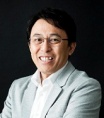 　　　　　　昭和59年東京医科大学卒業。大阪大学第二内科、市立芦屋　　　　　　病院勤務を経て、震災後の平成7年、尼崎市にて開業。　　　　　　現在、複数医師とともに年中無休の外来診療と在宅医療を営む。　　　　　　医学博士、日本消化器内視鏡学会専門医、労働衛生コンサルタント。著書：平穏死3部作「平穏死・10の条件」「胃ろうという選択、　　　しない選択」「平穏死という親孝行」他多数。事業所名参　加　者参　加　者参　加　者